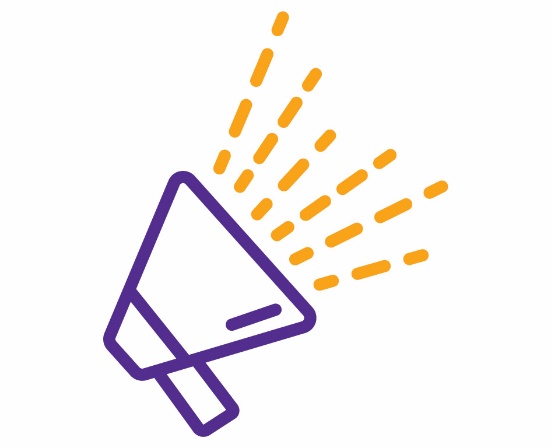 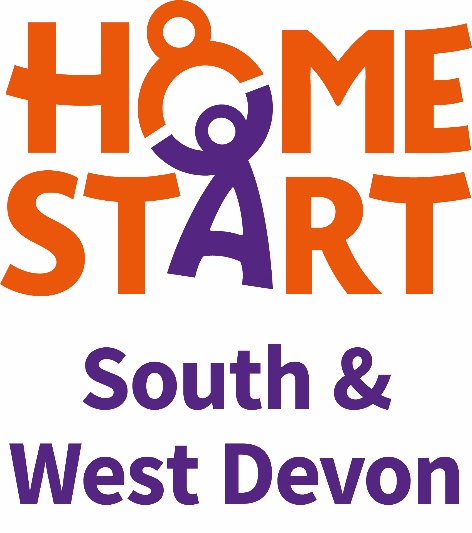 Does your family know its TikTok from its Twitter? Its Deliveroo from its Discord? And its Bieber from its Baby Shark?We are running a new online quiz event called Your Digital Family – about all the brilliant and different things families love doing online. And you can take part from your front room, dining table, or wherever your family can come together online.Join us for an hour of questions, fun, and family interaction to test your family’s knowledge and find out just how much you know about the digital world. We have three rounds of simple but challenging questions, that will also give you some great new ideas for family conversations about tech – and things you can do together both online and offline.Who can take part? Your Digital Family quiz event is suitable for a team made up of parents and young people over 8 years old. 
What do you need to take part? Just paper, a pen and a connected device – like a smartphone, tablet or laptop. Plus, an hour to take part as a family.
How do you take part?The event will take place via Zoom on Thursday 28th January from 6.30pm to 7.30pmEvery family team will be entered into a prize draw with a first prize of £200, second prize of £50 and two runner up prizes of £20 each (in vouchers of your choice). If you are interested in joining the Your Digital Family quiz event email us at homestart.shpt@gmail.com before midday on the 27th January and we will send you the link.Good luck and we look forward to seeing you on the 28th January 2021
